Exercices - Série 1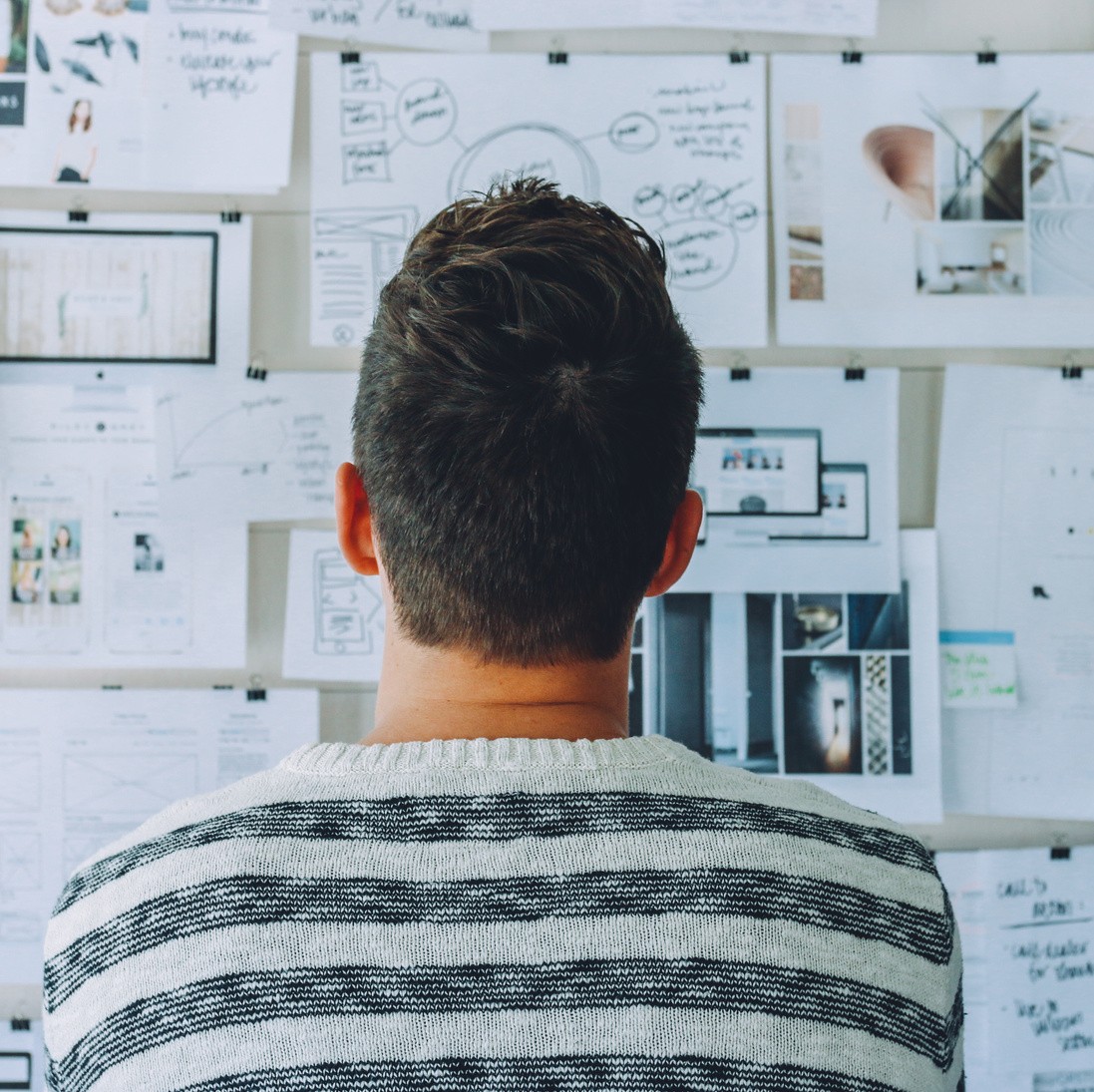 By CreafrenchIl a marché toute la nuit. Il voulait arriver à temps à son nouveau travail...........................................................................................................................................................................................................................................................................................................Un couple indien s'est marié dans un avion. Le couple voulait contourner les restrictions sanitaires...........................................................................................................................................................................................................................................................................................................J'ai acheté un vélo électrique. Je veux me rendre au travail plus rapidement...........................................................................................................................................................................................................................................................................................................Nous recyclons nos appareils électroniques. Les appareils électroniques peuvent avoir une seconde vie...........................................................................................................................................................................................................................................................................................................Steven Spielberg met en vente son yacht pour 131 millions d'euros. Il a besoin d'argent pour acheter une nouvelle maison...........................................................................................................................................................................................................................................................................................................J'ai fait des économies durant 5 ans. Je souhaite faire un tour du monde en bateau...........................................................................................................................................................................................................................................................................................................Le métro a été rénové. On espère que le nombre de voyageurs augmentera...........................................................................................................................................................................................................................................................................................................SpaceX met 60 satellites en orbite. La société veut fournir des services d'Internet haut-débit aux entreprises...........................................................................................................................................................................................................................................................................................................Une personne de 39 ans est morte. La Belgique limite le vaccin Johnson & Johnson aux plus de 40 ans...........................................................................................................................................................................................................................................................................................................Macron a accordé une interview à deux youtubeurs. Macron veut faire augmenter sa popularité auprès des jeunes...........................................................................................................................................................................................................................................................................................................Un patient aveugle a recouvré la vue. Une technique innovante lui a permis de recouvrer la vue...........................................................................................................................................................................................................................................................................................................Mon copain est tombé. Le trottoir était glissant...........................................................................................................................................................................................................................................................................................................Tu ne m'aides pas. Je vais me débrouiller tout seul...........................................................................................................................................................................................................................................................................................................La situation sanitaire au Japon n'est pas sous contrôle. Les Etats-Unis déconseillent d'aller au Japon pour les JO...........................................................................................................................................................................................................................................................................................................Beaucoup de jeunes souhaitent se faire vacciner. Ils veulent partir en vacances à l'étranger...........................................................................................................................................................................................................................................................................................................La crise sanitaire n'est pas encore terminée. Le public à Roland-Garros sera limité...........................................................................................................................................................................................................................................................................................................Il mange sain depuis un mois. Son état de santé s'est nettement amélioré...........................................................................................................................................................................................................................................................................................................Le gouvernement a donné des aides financières. De nombreuses entreprises ont pu survivre pendant la crise sanitaire...........................................................................................................................................................................................................................................................................................................Brad Pitt a fait de grands efforts pour avoir la garde de ses enfants. Il a obtenu la garde partagée il y a quelques semaines...........................................................................................................................................................................................................................................................................................................La détection rapide du virus est essentielle. Le ministère français de la santé fait appel à des chiens renifleurs de Covid...........................................................................................................................................................................................................................................................................................................Le volcan Nyiragongo est entré dans une activité intense en RDC. On va évacuer les habitants des villages menacés...........................................................................................................................................................................................................................................................................................................Un avion a été détourné. Air France suspend le survol de l'espace aérien du Bélarus...........................................................................................................................................................................................................................................................................................................Remco Evenepoel est tombé pendant le Giro. Il a abandonné et est rentré chez lui...........................................................................................................................................................................................................................................................................................................Les résultats de l'équipe sont mauvais. Zidane va quitter le Real Madrid...........................................................................................................................................................................................................................................................................................................Il a été mordu par un chien en pleine rue. Il n'a pas porté plainte contre le propriétaire...........................................................................................................................................................................................................................................................................................................Je n'aime pas les desserts. J'apprécie une glace de temps en temps...........................................................................................................................................................................................................................................................................................................Certaines personnes accusent la série Friends de sexisme. La série reste très populaire...........................................................................................................................................................................................................................................................................................................Des patients ont reçu deux doses de vaccin. Ces patients ont encore contracté le virus...........................................................................................................................................................................................................................................................................................................L'expression de l'opposition5 - Relie les deux phrases en exprimant un lien d'opposition. Adapte les phrases si nécessaire.Le vainqueur italien de l'Eurovision a été accusé d'avoir pris de la cocaïne pendant l'émission. Il a nié les faits...........................................................................................................................................................................................................................................................................................................Mon joueur de tennis préféré est Nadal. Mon frère adore Djokovic...........................................................................................................................................................................................................................................................................................................Les Français parlent beaucoup. Les Allemands parlent peu...........................................................................................................................................................................................................................................................................................................Le Groenland a changé de couleur. Ce n'est pas une bonne nouvelle...........................................................................................................................................................................................................................................................................................................